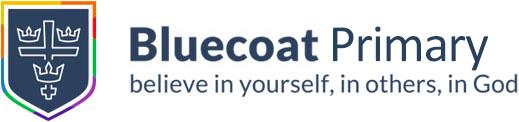 Read my diary entry and highlight or write down the key features outlined:First person pronoun: I, we, myPast tense- was, were, ate, played.Places in the local areaOpinions- what someone thinks about somethingDear Diary,Me and my family are staying at home at the moment because of Covid19 but I am enjoying it so far. I cannot believe how different my home town looks now. When I used to look out of the window, the streets would be filled with people walking by and cars on the roads. Now it is so quiet and everybody is safe at home. A few days ago I enjoyed a bike ride around my local park with my mum and sister but we had to make sure we kept a distance from people passing by. Normally if I went to the park, my favourite thing to do would be to play on the swings but this time the swings were not in use. Today we had the best morning because we baked a delicious lemon cake. My mum even let me measure out the ingredients and mix it together. I cannot wait to eat it later on. I miss speaking to my friends at school but I am going to write a letter to my best friend Lilly to see how she is doing. I hope she writes back.Love Molly xxThe White Rose website has a video, activity and answer sheet for everyday’s lesson. We will continue to use these each day.We are starting Summer Term - Week 2 this week. Watch the Lesson One: Compare Lengths video, then have a go at the activity and mark it. Video: https://whiterosemaths.com/homelearning/year-2/Worsheet:https://wrm-13b48.kxcdn.com/wp-content/uploads/2020/homelearning/year-2/Lesson-5-Y2-Spring-Block-5-WO3-Compare-lengths-2019.pdf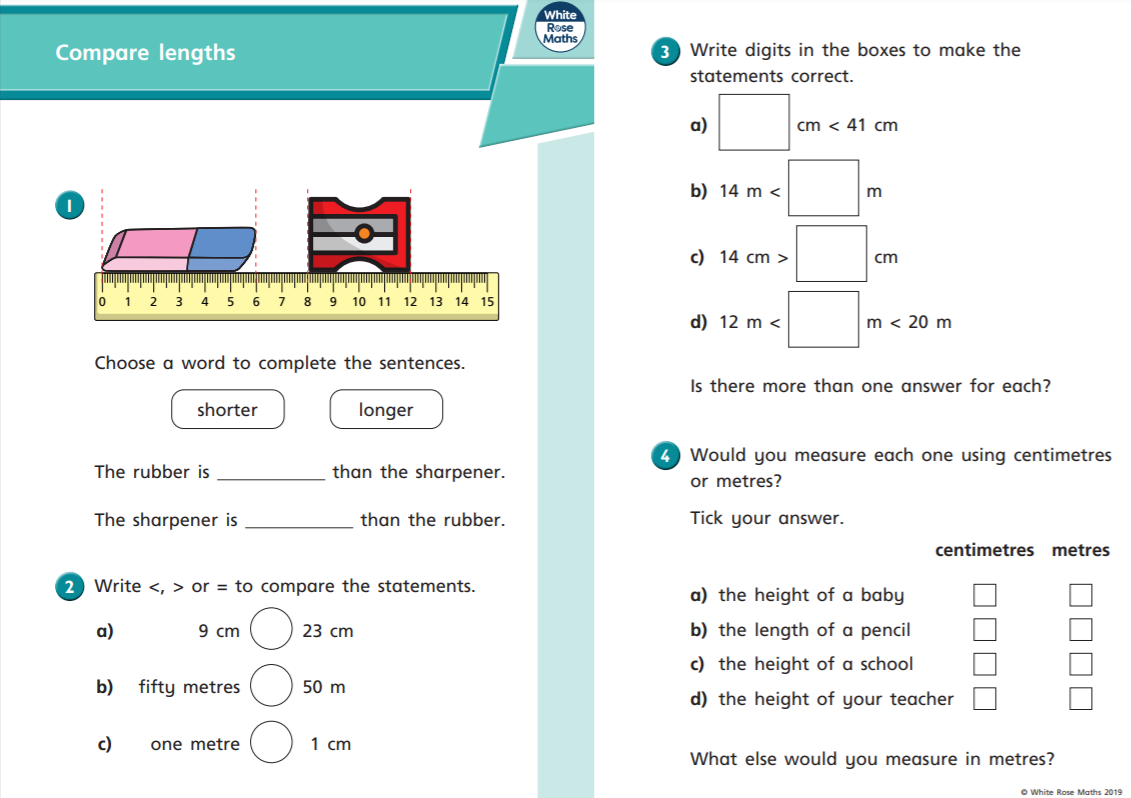 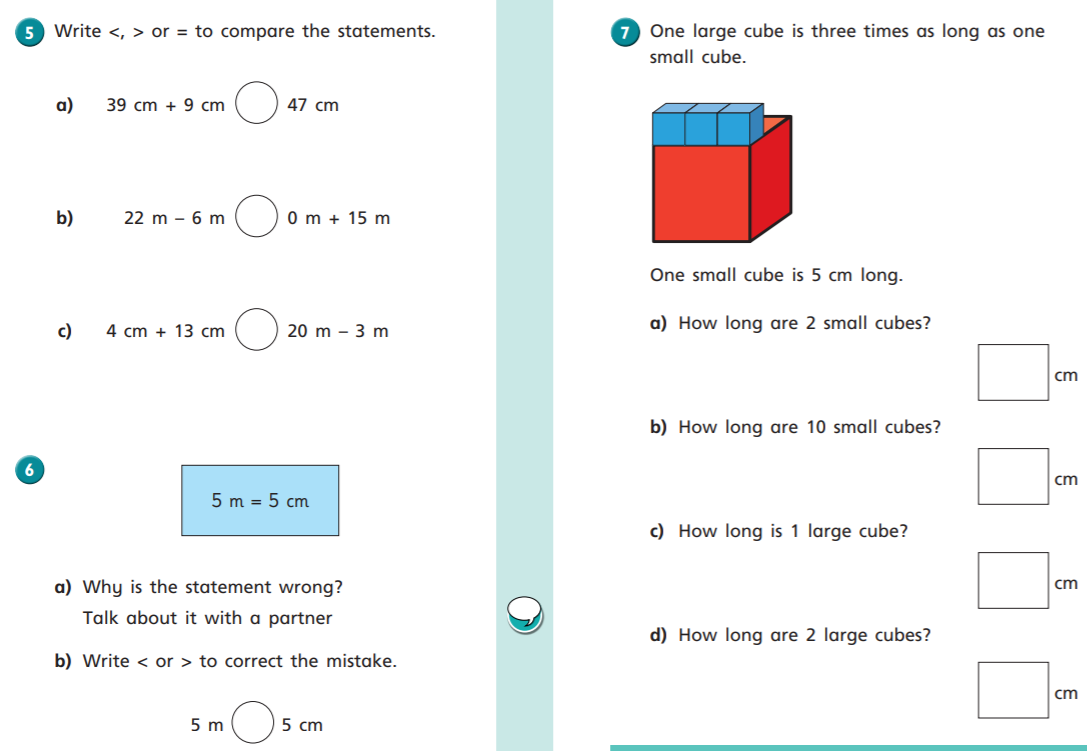 Digging DeeperCan you challenge yourself to go a bit further? Here is the Digging Deeper task. 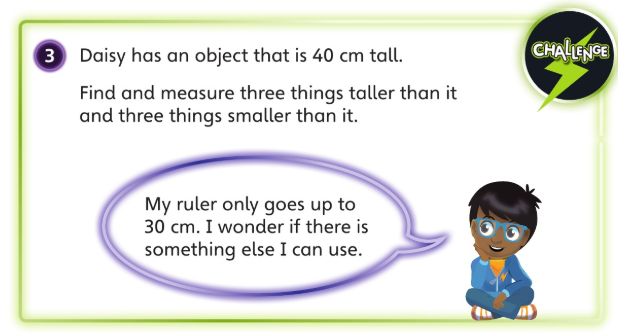 Re-read the diary from yesterday and answer the following questions: Dear Diary,Me and my family are staying at home at the moment because of Covid19 but I am enjoying it so far. I cannot believe how different my home town looks now. When I used to look out of the window, the streets would be filled with people walking by and cars on the roads. Now it is so quiet and everybody is safe at home. A few days ago I enjoyed a bike ride around my local park with my mum and sister but we had to make sure we kept a distance from people passing by. Normally if I went to the park, my favourite thing to do would be to play on the swings but this time the swings were not in use. Today we had the best morning because we baked a delicious lemon cake. My mum even let me measure out the ingredients and mix it together. I cannot wait to eat it later on. I miss speaking to my friends at school but I am going to write a letter to my best friend Lilly to see how she is doing. I hope she writes back.Love Molly xxWhere was Molly when she wrote the diary? _____________________________________What has she been enjoying doing so far? ____________________________________________________________________________________________________________________________________________What does Molly miss about school?______________________________________________________________________What was her local area like before Covid19?__________________________________________________________________________________________________________________________________________________What is her local area like now? __________________________________________________________________________________________________________________________________________________Where do you think Tommy lives? What is it like there? List the clues: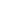 	_________________________________________	_________________________________________	_________________________________________	_________________________________________	_________________________________________	_________________________________________We are on Lesson 2 of Summer Term - Week 2 of the Year 2 Home Learning Lessons this week. Watch the Lesson 2 Order Lengths video, then have a go at the worksheet and check your answers. This is the main part of your maths lesson.Video: https://whiterosemaths.com/homelearning/year-2/Worsheet: https://wrm-13b48.kxcdn.com/wp-content/uploads/2020/homelearning/year-2/Lesson-2-Y2-Spring-Block-5-WO4-Order-lengths-2019.pdf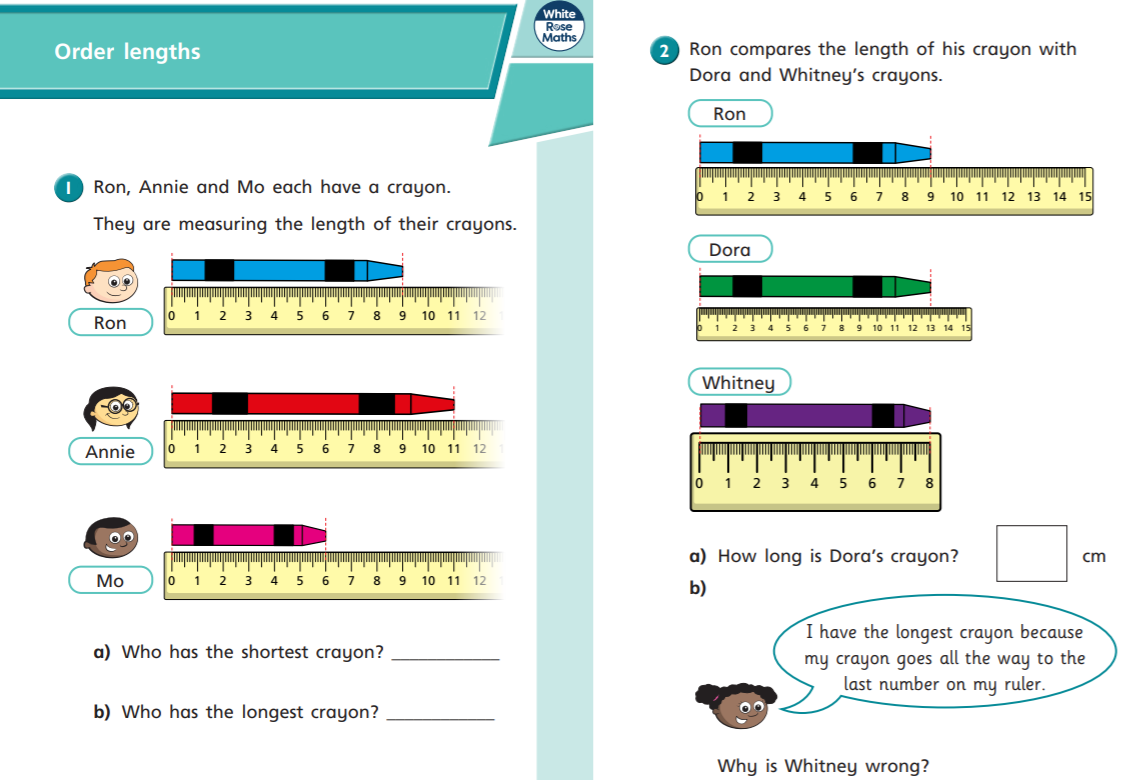 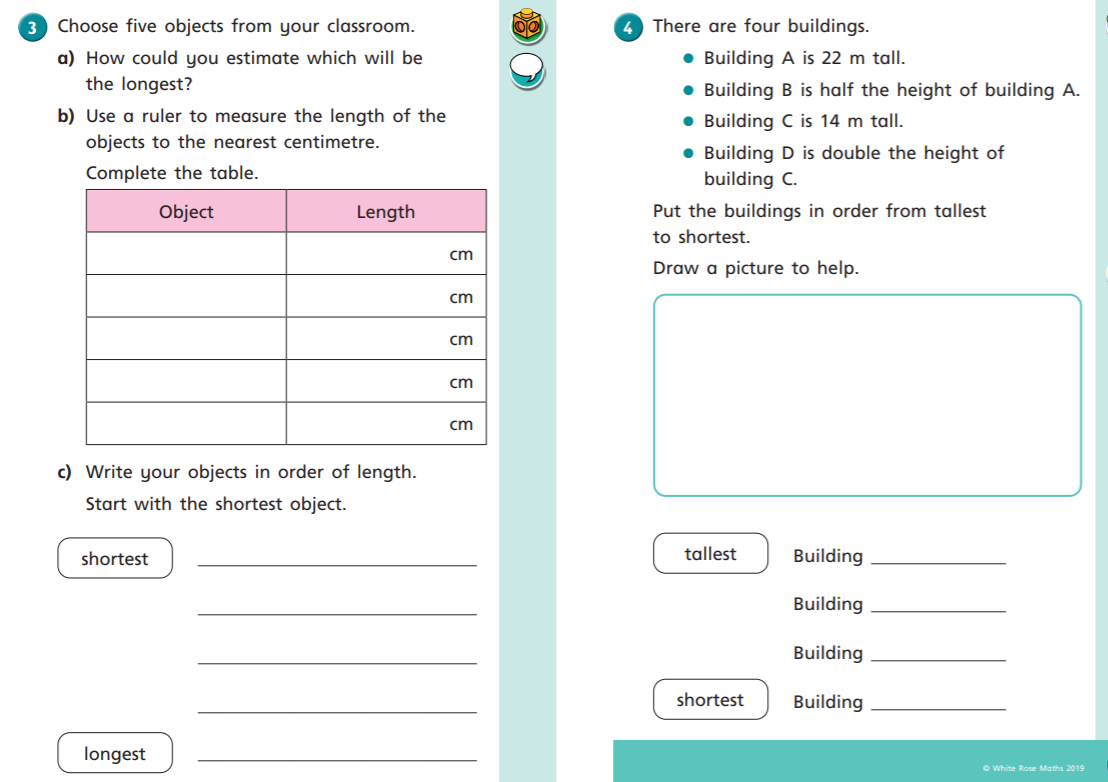 Digging DeeperHow did today’s main lesson go? Are you up for the challenge of digging even deeper? If you sailed through the lesson then keep going with today’s Digging Deeper task here: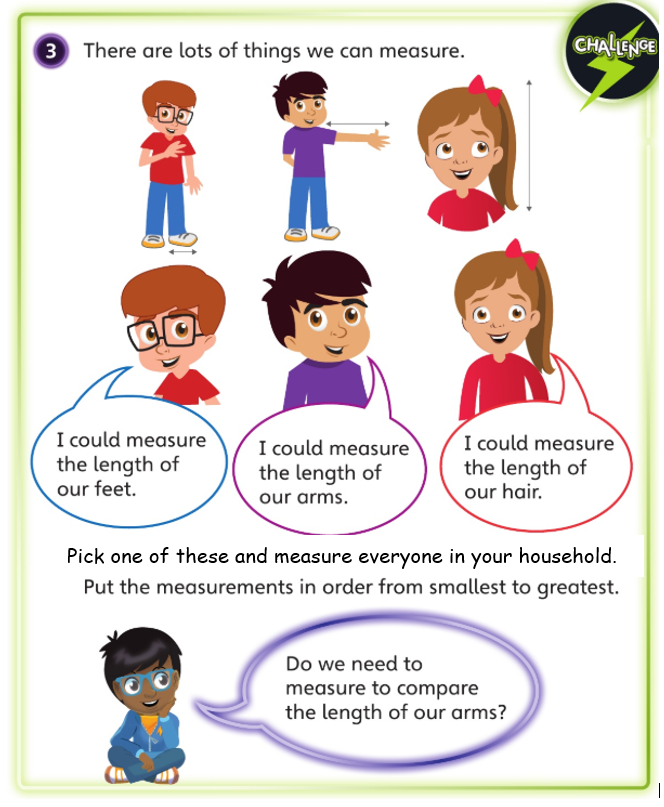 Verbs: Verbs are words that describe an action.Spot the verbs below and write them in your book:Past tense verbs: actions or events in the past. 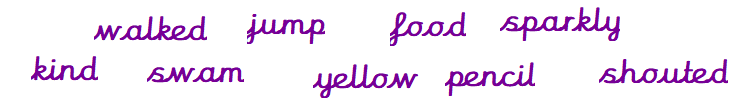 Now spot the past tense verbs and write them in your book:Regular verbs: verbs that end in ‘d’ or ‘ed’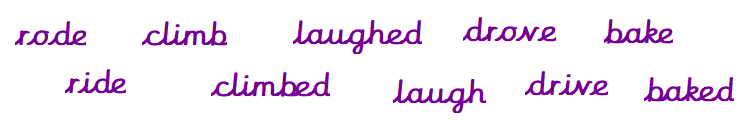 Irregular verbs: A verb in which the past tense is not formed by adding the usual -ed ending (felt, found, saw).Read the sentences and spot the verbs. Write the regular verbs past tense verbs in one list and the irregular past tense verbs in another list:Write the letters on the line.Yesterday I washed my shoes.The birds flew in the sky.This morning I found my favourite bear and I played with it for an hour.When I looked out of my window, I saw bright lights.Fill the gaps using past tense verbs:Last week, I ___________ a cake.In art I ______________ a picture.I ____________ my bike to school.I was going to go on holiday so I _______________ my bag.I wanted to grow a plant so I ______________ a seed.We are on Lesson 3 of Summer Term - Week 2 of the Year 2 Home Learning Lessons this week. Watch the Lesson 3 Four operations with length video, then have a go at the worksheet and check your answers. This is the main part of your maths lesson.Video: https://whiterosemaths.com/homelearning/year-2/Worksheet: https://wrm-13b48.kxcdn.com/wp-content/uploads/2020/homelearning/year-2/Lesson-3-Y2-Spring-Block-5-WO5-Four-operations-with-lengths-2019.pdf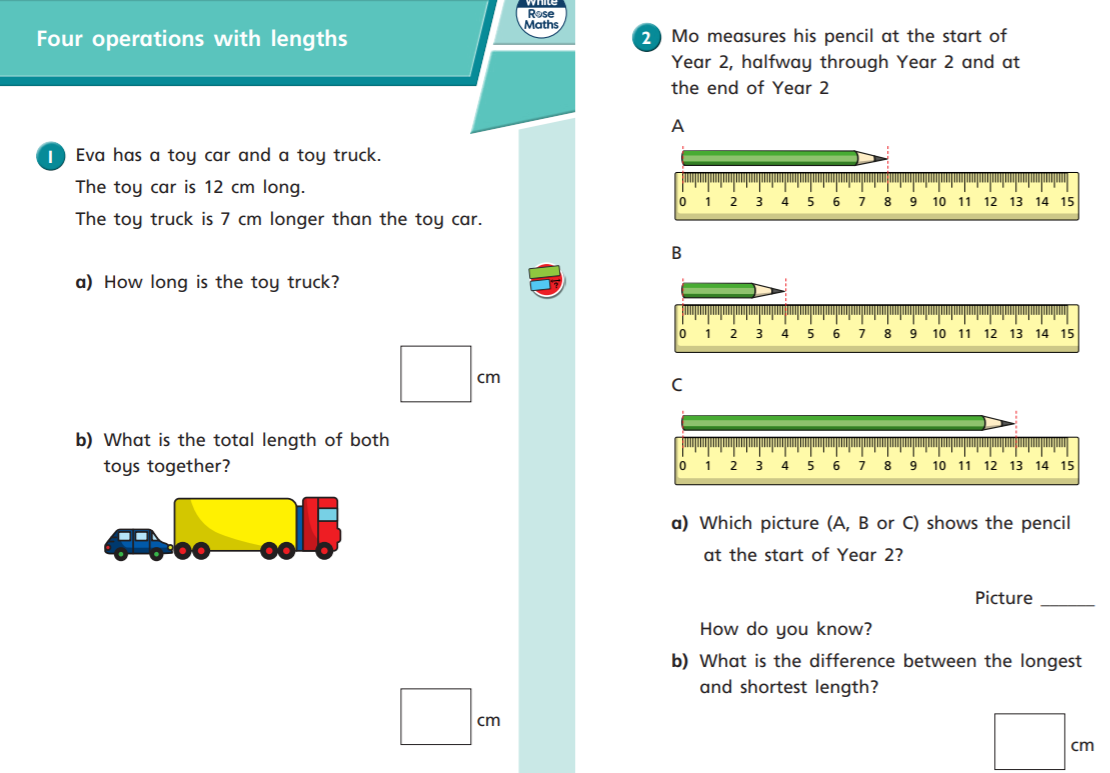 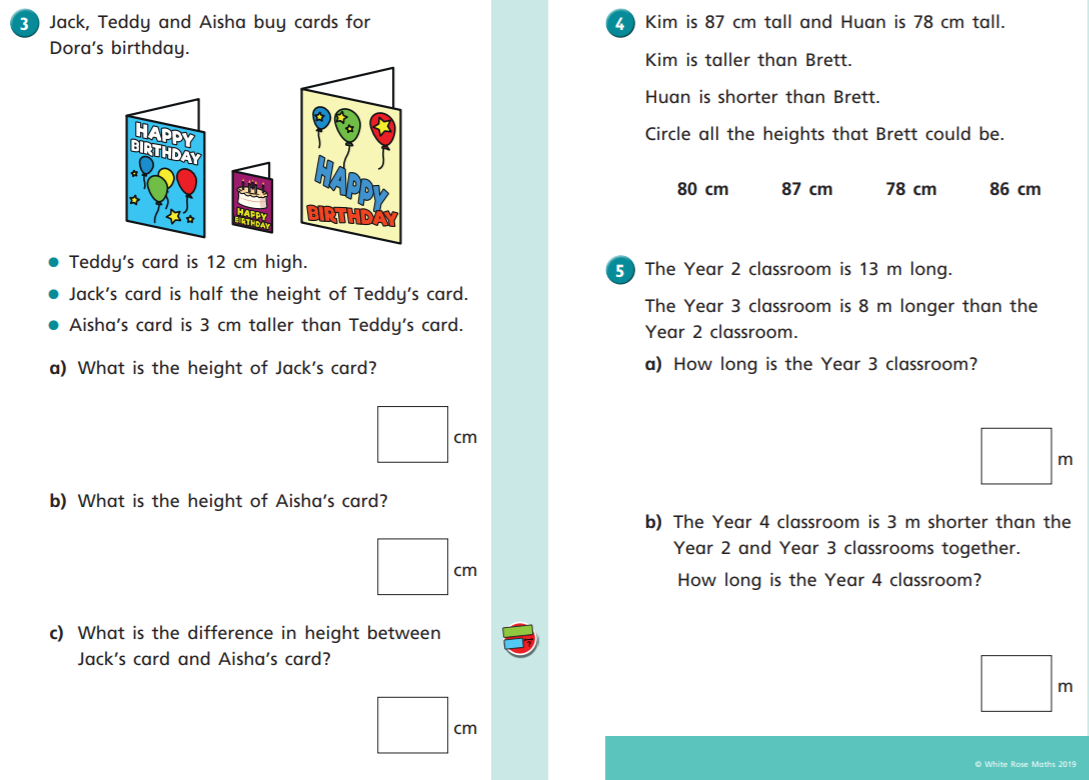 Digging DeeperHow did today’s main lesson go? Are you up for the challenge of digging even deeper? If you sailed through the lesson then keep going with today’s Digging Deeper task here: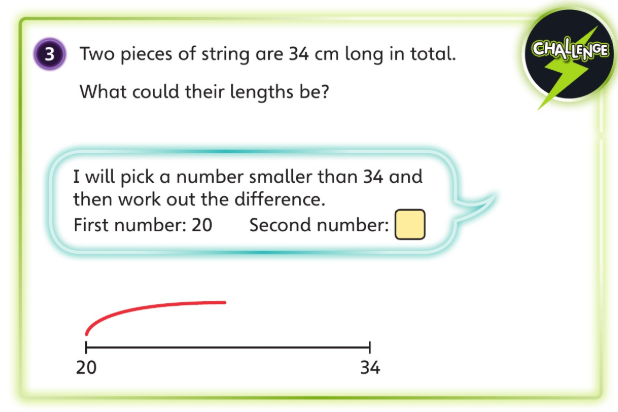 Start by drawing a map of places in your local area and label this.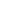 2) Then write about what your local area used to look like and what it looks like now. For example there used to be busy roads and open libraries, now it is very quiet. Normally your family would be at work and you would be at school but now you are all home and the house is busy.Use past tense verbs.Then:_________________________________________________________________________________________________________________________________________________________________________________________________________________________________________________________________________________________________________________________________________________________________________________________________________________________Now:______________________________________________________________________________________________________________________________________________________________________________________________________________________________________________________________________________________________________________________________________________________________We are on Lesson 4 of Summer Term - Week 2 of the Year 2 Home Learning Lessons. Watch the Lesson 4 Problem Solving video, then have a go at the worksheet and check your answers.Video: https://whiterosemaths.com/homelearning/year-2/Worksheet: https://wrm-13b48.kxcdn.com/wp-content/uploads/2020/homelearning/year-2/Lesson-4-Problem-Solving.pdf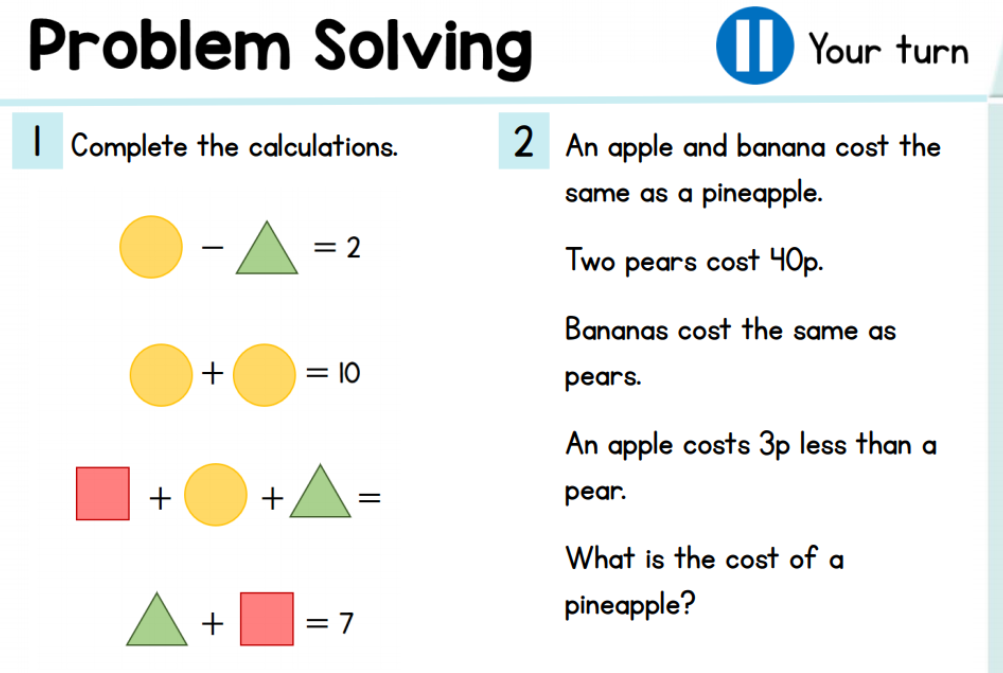 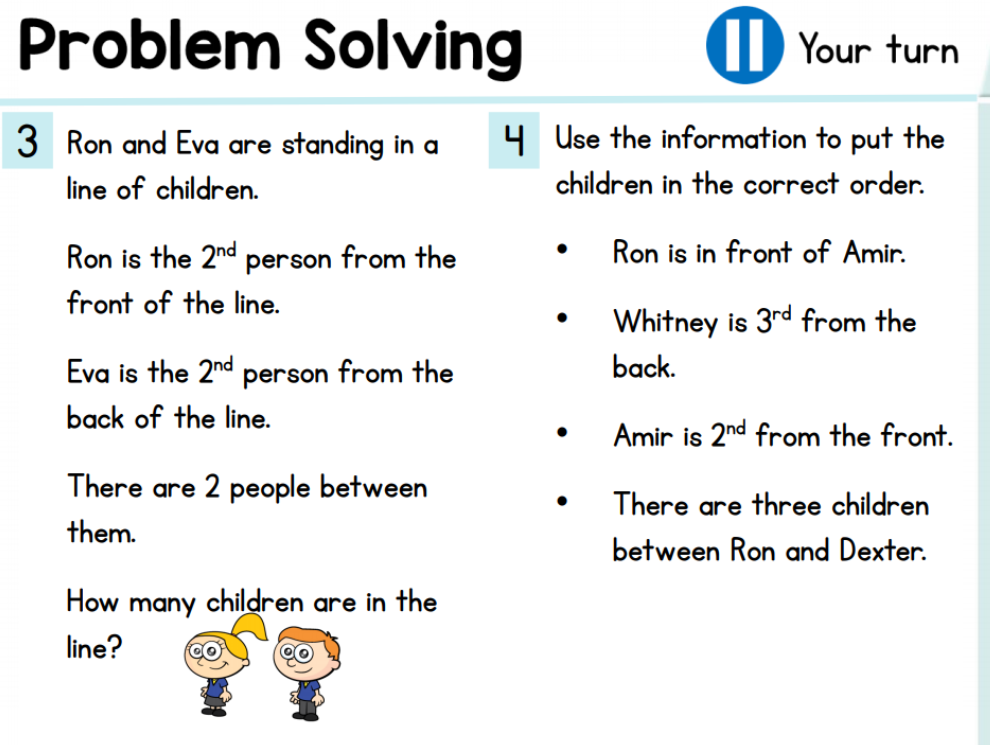 Digging DeeperIf you want an extra challenge today have a go at this. Try and make your explanation as clear and detailed as you can. You could use a number sentence in your answer to show it in another way.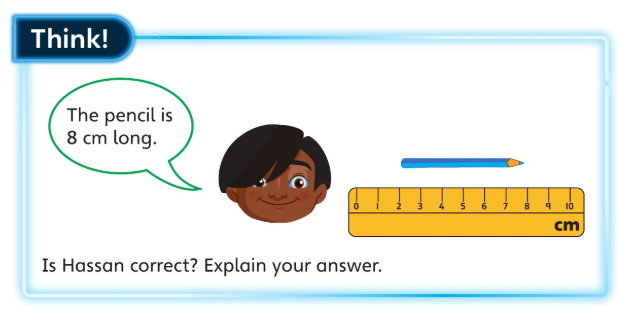 A note on yesterday’s Digging Deeper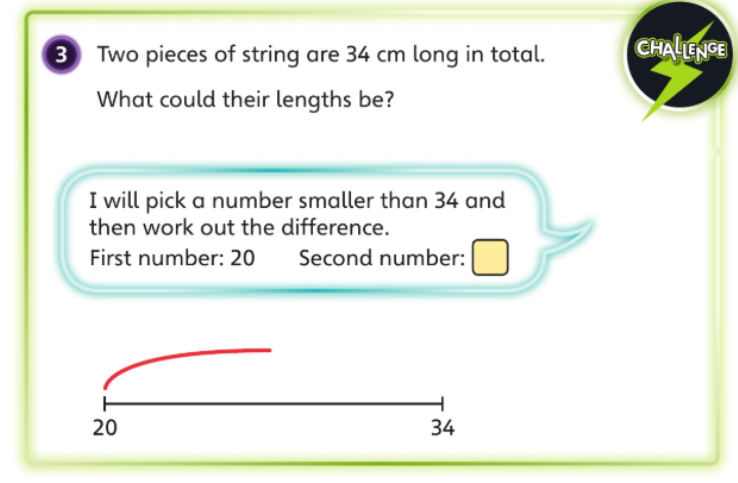 First number: 20	Second number: 14 We know this is correct because 20 + 14 = 34You could have worked it out by doing 34 - 20 =14Then you could add 1 to the first number and take 1 away (subtract) from the second, 21 and 13, 22 and 12, 23 and 11 and so on.Write a diary entry about the area you live in. Include the following:What you have been up to.Children write any changes in daily life, activity on your street, traffic. Who is still off to work and why? What are you doing now compared to what you normally do? How does it feel?Explain what it used to be like compared to now. Changes in routine.You can write your diary in your book.Dear Diary,___________________________________________________________________________________________________________________________________________________________________________________________________________________________________________________________________________________________________________________________________________________________________________________________________________________________________________________________________________________________________________________________________________________________________________________________________________________________________________________________________________________________________________________________________________________________________________Love from _______________ It’s Friday again and that means just one thing for maths…Maths Challenge! Follow the Lesson 5 Maths Challenge in Summer Term - Week 2. Enjoy!Yesterday’s Digging DeeperHassan was not correct yesterday because he started measuring at 2cm and not at 0cm as he should. Maybe you talked about the need to start counting from 0 to get the correct number. You could show this counting 6 objects but saying “3, 4, 5, 6, 7, 8” and asking if there are 8.Perhaps you worked out the right measurement. 8cm - 2cm = 6cm, so the pencil is 6cmHome Learning Project Week 2 - The Area You Live inHome Learning Project Week 2 - The Area You Live inKey Stage 1: Penguins, Puffins, Kingfishers and Hummingbirds Key Stage 1: Penguins, Puffins, Kingfishers and Hummingbirds Maths tasksWriting TasksAs a school, we will be following the White Rose Home Learning sequence found at https://whiterosemaths.com/homelearning/.Your teacher will explain which lesson to complete in a daily Marvellous Me message. The lessons are based upon videos and a linked activity.Optional activities:Below is extra maths links you might find useful:Play on The Mental Maths Train Game -  practise adding and subtracting. https://www.topmarks.co.uk/maths-games/hit-the-button Your teacher will send you more information about the daily tasks through marvellous me. Here is the overview of what the week will look like:Monday: Read through the WAGOLL (What A Good One Looks Like) of a diary entry and identify the key features outlined to you.Tuesday: Read examples and develop comprehension skillsWednesday- Complete the grammar task.Thursday- Apply grammar focus independently.Friday- Have a go at writing a diary entry summarising your past weekPhonics/Spellings Tasks Aim to do 1 per day Reading Tasks Aim to do 1 per dayPhonics learning will still be sent through on marvellous me, however these are other activities for children to enjoy:Daily phonics - Ask your child to practice their sounds and blend words. Interactive games found on link below.  Phonics play Top Marks Spelling Spell the days of the weekSpell common exception words Spelling CityBelow is a selection of reading tasks to choose from throughout the week:Your child could share a book everyday. This can be reading a book aloud everyday or sharing a book with an adult. Listen to a story read: https://www.storylineonline.net/ Watch Newsround and find out what is happening in the world. What did you find out? Is there anything you need help understanding? Read the book ‘Voices in the Park’ Discuss the illustrations and why the book has been set out the way it has. Create a mask of one of the characters from ‘Voices in the Park’. Can your child hot seat the character? Children also have a class log in for the website Epic which allows them to access books to read and listen to.https://www.getepic.com/app/explore-topics/193  Wider Curriculum Menu Choose one of these projects to have a go at over the week. The project this week aims to provide opportunities for your child to learn more about the area in which they live. The numbered step by step guide by each can help make your chosen project extra special by working on a bit each day, if you want:Wider Curriculum Menu Choose one of these projects to have a go at over the week. The project this week aims to provide opportunities for your child to learn more about the area in which they live. The numbered step by step guide by each can help make your chosen project extra special by working on a bit each day, if you want:Rainbow trail - go along your road and create a map showing which houses have rainbows in their windows. You’ll need some help with this:What shape is your road? It is a line or does it curve round? Where on your road is your house? Once you know, get a piece of paper and pencil and draw a line right across the middle of your page to be your road.  If your road bends, your line will need to bend too. This will be your map.Find something to lean on, like a clipboard or book, and take your map and pencil outside to add on all the  houses on your side of the road. If you live on a long road you might want to just do one bit of it. Start at one end of your road and draw a tiny square,  along your line for each house as you walk past. If the house has a rainbow in the window put the letter R inside the square, or above it if it won’t fit inside.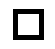 Make a Key by writing on your map saying R = rainbows in the window and that  = house Colour all the houses with an R in your favourite colourAdd a title by neatly writing your road name at the top of your map in big letters and underlining it. You could find this on an addressed letter at home or on the road sign on your road.or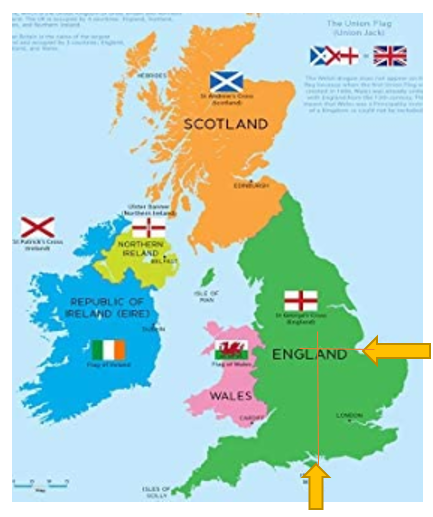 Use different maps to firstly find Nottingham, then your own home within it. Next, look at where in the world the UK is.Where is Nottingham on a map of the UK? Look carefully at where the UK’s shape goes in at the bottom and east side, as shown on the orange arrows here. Now  follow straight lines through the map to where they meet to find Nottingham.Use Google maps to look up Nottingham Old Market Square (Slab Square) then click the directions arrow and put your own address in. As the map zooms out to show you directions from Old Market Square to your address, explore the area and route. Look for places you recognise and zoom in on your own house to see the roads around. Find the 3 roads that are closest to your own and make a list of them.If you can go out for a walk with an adult, take your list and explore to see if you can find those roads. Make sure you can find your way back home again!Explore Europe on a world map. You can use the interactive map from Owl and Mouse to guess where the UK is, then hover the mouse over to see if you are right. Can you guess any other countries? http://www.yourchildlearns.com/europe_map.htmWhere in the world are we? Can you find Europe on a world map? Where is the UK?orCreate a poster of your address:  Find out your address by searching for the road sign and your house number. You could also find it from an addressed letter at home. Can you write the number in digits and words? Write the address in different colours and styles.Have a go at bubble writing to get ready for making your poster. Write the letters ABC. Use a pencil to draw out the letters then do an oval around them. Finally use a felt pen to go over the oval lines in bold, as shown on this Very Easy! How to Draw Graffiti Bubble Letters ABC video. Watch it up to 1 minute 30 seconds if you can.https://www.youtube.com/watch?v=ZNHg714uHJQTo create a window poster the house or flat number and road name will be the most important information. Have a go at writing them using bubble writing in the way you did for ABC to practice for your poster.Now on a large piece of paper plan how big you can write your address number and road name to fit it on. Use a pencil, then felt ti,  to carefully write it using bubble writing.Now colour in your poster and add any pictures in the background too. Can you add a rainbow or colour the letters in rainbow colours and put it up in the window? This might make people walking by smile.orPlay the BBC’s Pirate Bunny’s World Adventure Game. You can work through the 6 stages on your own to complete the game: https://www.bbc.co.uk/bitesize/topics/zvsd8xs/articles/z6vyf4j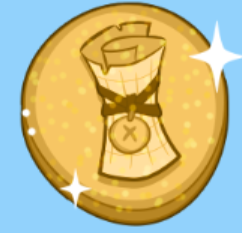 Put the continents in the right space on the map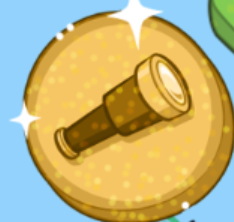 Place the landmarks in the right UK countries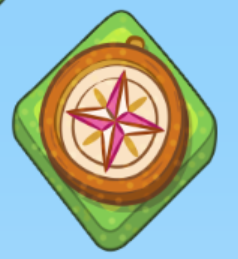 Find each ocean around the UK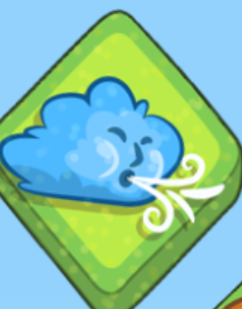 Drag a weather into each box then press play to watch them happen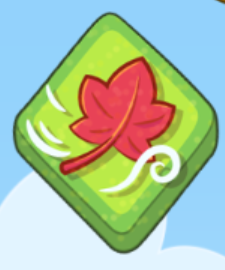 Drag the objects into the season they go with 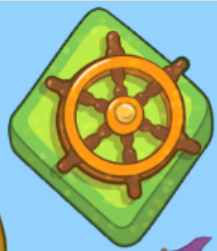 Find the treasure by moving your ship north, south, west and westRainbow trail - go along your road and create a map showing which houses have rainbows in their windows. You’ll need some help with this:What shape is your road? It is a line or does it curve round? Where on your road is your house? Once you know, get a piece of paper and pencil and draw a line right across the middle of your page to be your road.  If your road bends, your line will need to bend too. This will be your map.Find something to lean on, like a clipboard or book, and take your map and pencil outside to add on all the  houses on your side of the road. If you live on a long road you might want to just do one bit of it. Start at one end of your road and draw a tiny square,  along your line for each house as you walk past. If the house has a rainbow in the window put the letter R inside the square, or above it if it won’t fit inside.Make a Key by writing on your map saying R = rainbows in the window and that  = house Colour all the houses with an R in your favourite colourAdd a title by neatly writing your road name at the top of your map in big letters and underlining it. You could find this on an addressed letter at home or on the road sign on your road.orUse different maps to firstly find Nottingham, then your own home within it. Next, look at where in the world the UK is.Where is Nottingham on a map of the UK? Look carefully at where the UK’s shape goes in at the bottom and east side, as shown on the orange arrows here. Now  follow straight lines through the map to where they meet to find Nottingham.Use Google maps to look up Nottingham Old Market Square (Slab Square) then click the directions arrow and put your own address in. As the map zooms out to show you directions from Old Market Square to your address, explore the area and route. Look for places you recognise and zoom in on your own house to see the roads around. Find the 3 roads that are closest to your own and make a list of them.If you can go out for a walk with an adult, take your list and explore to see if you can find those roads. Make sure you can find your way back home again!Explore Europe on a world map. You can use the interactive map from Owl and Mouse to guess where the UK is, then hover the mouse over to see if you are right. Can you guess any other countries? http://www.yourchildlearns.com/europe_map.htmWhere in the world are we? Can you find Europe on a world map? Where is the UK?orCreate a poster of your address:  Find out your address by searching for the road sign and your house number. You could also find it from an addressed letter at home. Can you write the number in digits and words? Write the address in different colours and styles.Have a go at bubble writing to get ready for making your poster. Write the letters ABC. Use a pencil to draw out the letters then do an oval around them. Finally use a felt pen to go over the oval lines in bold, as shown on this Very Easy! How to Draw Graffiti Bubble Letters ABC video. Watch it up to 1 minute 30 seconds if you can.https://www.youtube.com/watch?v=ZNHg714uHJQTo create a window poster the house or flat number and road name will be the most important information. Have a go at writing them using bubble writing in the way you did for ABC to practice for your poster.Now on a large piece of paper plan how big you can write your address number and road name to fit it on. Use a pencil, then felt ti,  to carefully write it using bubble writing.Now colour in your poster and add any pictures in the background too. Can you add a rainbow or colour the letters in rainbow colours and put it up in the window? This might make people walking by smile.orPlay the BBC’s Pirate Bunny’s World Adventure Game. You can work through the 6 stages on your own to complete the game: https://www.bbc.co.uk/bitesize/topics/zvsd8xs/articles/z6vyf4jPut the continents in the right space on the mapPlace the landmarks in the right UK countriesFind each ocean around the UKDrag a weather into each box then press play to watch them happenDrag the objects into the season they go with Find the treasure by moving your ship north, south, west and westAdditional learning resources you may wish to engage withAdditional learning resources you may wish to engage withEnjoy a Harry Potter story while keeping active with this Cosmic Kids yoga video.Create a card game that is based around making number pairs to twenty that can then be played as a family. (E.G 18 and 2).Identify shapes and finish the patterns in this online game. Can any of these shapes be found around the house? How many of each shape can be found? Recognise the place value for numbers up to 99 in this place value basketball game. Recognise odd and even numbers https://www.topmarks.co.uk/learning-to-count/coconut-odd-or-even Get artistic and create a picture with Tate Paint. Can you make an image of your home or the view from your window? Enjoy a Harry Potter story while keeping active with this Cosmic Kids yoga video.Create a card game that is based around making number pairs to twenty that can then be played as a family. (E.G 18 and 2).Identify shapes and finish the patterns in this online game. Can any of these shapes be found around the house? How many of each shape can be found? Recognise the place value for numbers up to 99 in this place value basketball game. Recognise odd and even numbers https://www.topmarks.co.uk/learning-to-count/coconut-odd-or-even Get artistic and create a picture with Tate Paint. Can you make an image of your home or the view from your window? #TheLearningProjects#TheLearningProjectsMonday 27th AprilEnglish: Read through the WAGOLL (What A Good One Looks Like) of a diary entry.MondayMaths: Compare lengths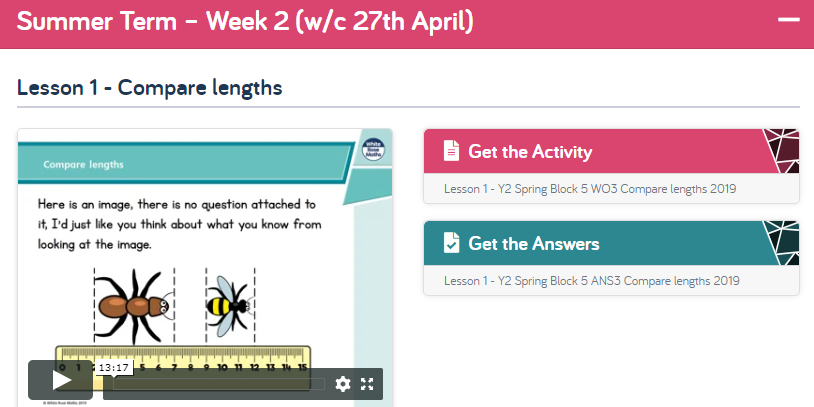 Tuesday 28th AprilEnglish: Develop comprehension skills.TuesdayMaths: Order Lengths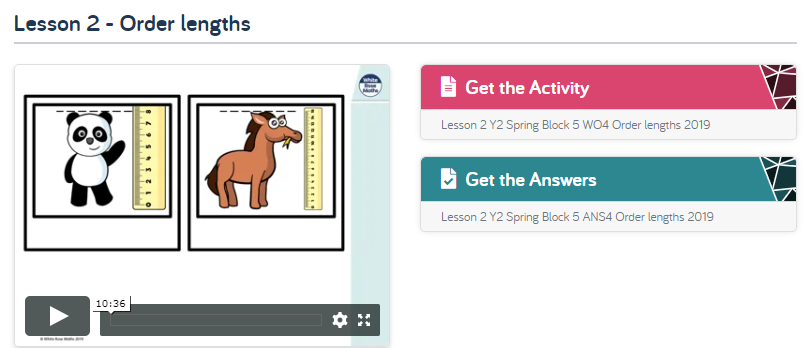 Wednesday 29th AprilEnglish: Complete the grammar task.WednesdayMaths: Four operations with length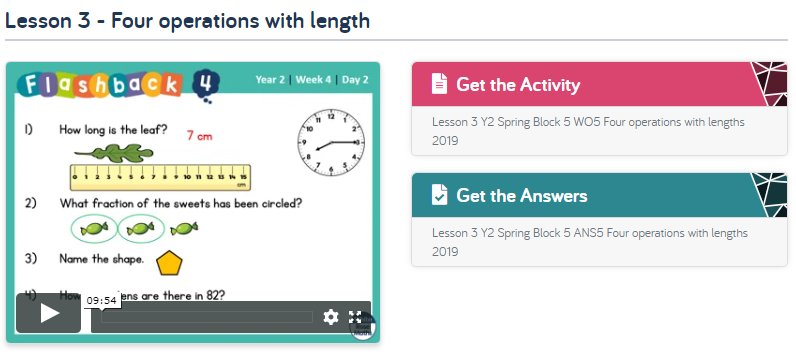 Thursday 30th AprilEnglish: Apply grammar focus independently.ThursdayMaths: Problem solving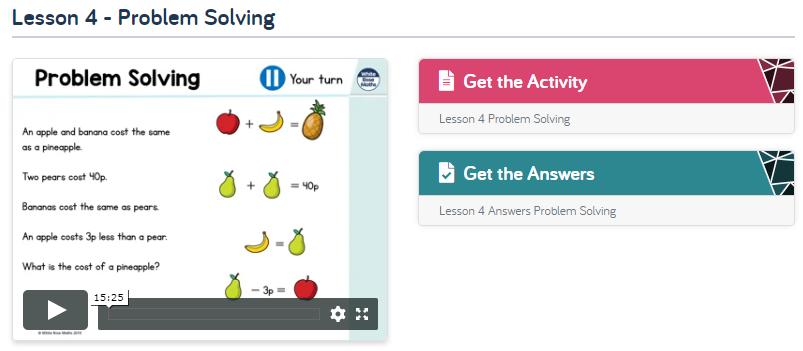 Friday 1st MayEnglish: Have a go at writing a diary entry summarising the events in the past week.FridayMaths: Maths challenge